УКРАЇНАПОЧАЇВСЬКА  МІСЬКА  РАДАВИКОНАВЧИЙ КОМІТЕТР І Ш Е Н Н Явід     січня 2022 року                                                                ПроектПро надання соціальних послугКобилінській Галині Олегівні	Керуючись ст.34 Закону України «Про місцеве самоврядування в Україні», Законом України  «Про соціальні послуги», постановою КМУ від 01.06.2020 року №587 «Про організацію надання соціальних послуг» та розглянувши заяву про надання соціальних послуг та пакет документів доданих до даної заяви від Кобилінської Галини Олегівни 09.06.1987 року народження, яка проживає м. Почаїв   вул. Варшавська 4а, зареєстровану 25.01.2022 року №3, та проаналізувавши Висновок оцінки потреб особи, наданий ЦНСП міської ради, в якому сказано що за результатами оцінювання потреб особи з’ясовано, що складні життєві обставини наявні, виконавчий комітет міської радиВИРІШИВ:Надати Кобилінській Галині Олегівні соціальні послуги – інформування, консультування, представництво інтересів, соціальний супровід сімей/осіб, які перебувають у складних життєвих обставинах – безоплатно.Виконання даного рішення покласти на директора ЦНСП Почаївської міської ради Гичку Ю.С.Контроль за виконанням даного рішення покласти на заступника міського голови відповідно до розподілу обов’язків та начальника відділу соціального захисту населення та праці Почаївської міської ради.Касаткін Б.С.Бондар Г.В.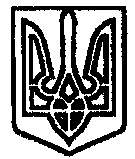 